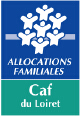 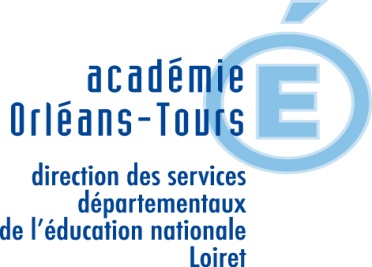 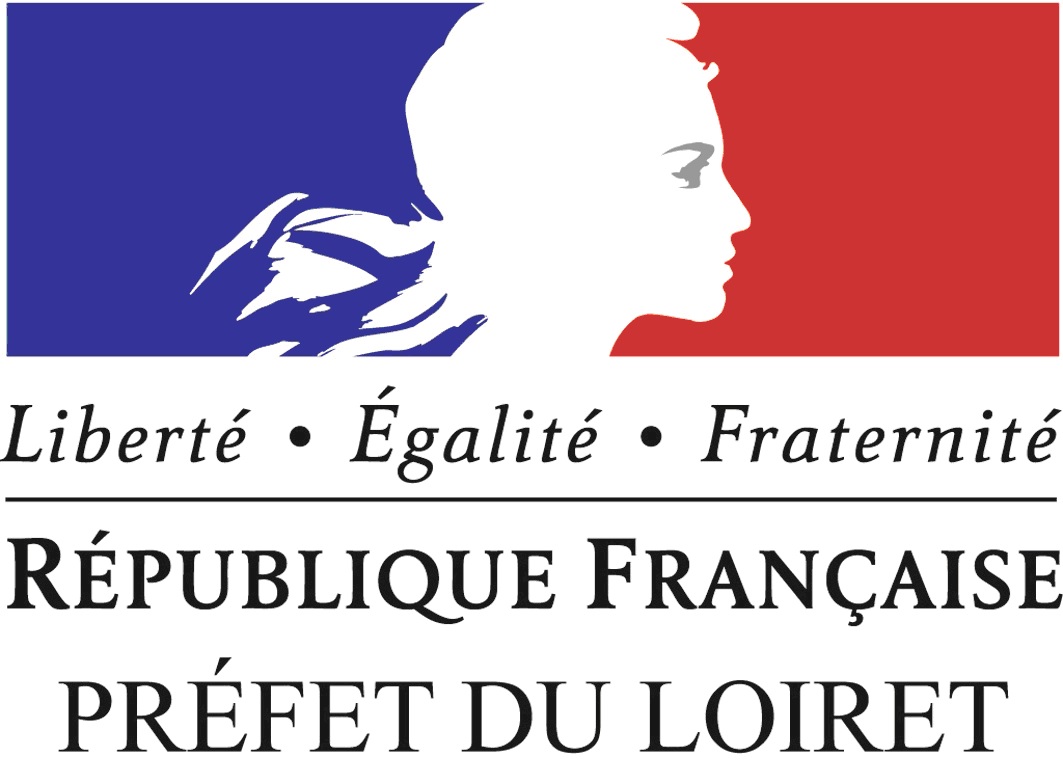 Contrat Local d’Accompagnementà la ScolaritéBilan de l’action 2020 – 2021Date limite de retour : le 17 juillet 2021Pièce à joindre lors du dépôt de dossierdans la Plateforme ELANhttps://elan.caf.fr/aidesNom du gestionnaire 	Nom de la structure 	Nombre d’actions CLAS réalisé 	ACTION N°            2020/2021Nouvelle action	 			Renouvellement d’une action			1 / IDENTIFICATION DE L’ACTION1.1. Intitulé de l’action	1.2. Localisation de l’action (adresse du local)2 / CONTENU DE L’ACTION EN DIRECTION DES ENFANTS et des jeunes2.1. Fréquentation(*) – 1 ligne par enfant sans préciser les nomsParmi ces enfants/jeunes, combien ont déjà bénéficié du Clas en 2020-2021 	I_____I		2.2 Fonctionnement de l’actionNombre de séances organisées sur l’année scolaire 2020-2021		 I_____IDate réelle de début de l’action					 	       …… /……/……Date réelle de fin de l’action							      …… /……/……2.3 Description de l’action (indiquer l’organisation de l’action)Temps de goûter		Oui   			Non    	Durée ------------------Aide au travail personnel	Oui   			Non    	Durée ------------------Ateliers culturels		Oui   			Non    	Durée ------------------Action de parentalité		Oui   			Non    	Durée ------------------	3 / BILAN DE L’ACTION 3.1. Modalités d’organisation (lieux, organisation matérielle…)Les réalisations et les constats durant l’année scolaireLes améliorations à envisager3.2. Intervention auprès et avec les parentsRenforcer les compétences des parents (suivi du travail scolaire, connaissance de l’école, relations avec l’école, orientation vers d’autres dispositifs)Les réalisations et les constats durant l’année scolaireLes améliorations à envisager3.3.  Interventions auprès des enfants et des jeunes(autonomie, vie en collectivité, acquis et compétences, apprentissages à la citoyenneté, méthodologies de travail)Les réalisations et les constats durant l’année scolaireLes améliorations à envisager3.4. Concertation et coordination avec l’école(relations avec l’équipe éducative, orientation des enfants, réunion de concertation…)Les réalisations et les constats durant l’année scolaireLes améliorations à envisager3.5. Concertation et coordination avec les différents acteurs du territoire        (PRE, Pedt, PEL, cités éducatives...)Les actions durant l’année scolaireLes améliorations à envisagerLe compte de résultat (charges et produits) doit être équilibré.Fait le……………………………… 						A ………………………… ……………Cachet du gestionnaire 		Signature du responsable légal ou de sondélégataire(*)Primo-arrivantsÉtablissement d’origineClasseOrientation des enfants/jeunesOrientation des enfants/jeunesOrientation des enfants/jeunesOrientation des enfants/jeunesNombre de présences dans l’année(*)Primo-arrivantsÉtablissement d’origineClasseEnseignantTravailleur socialParentsÉlèves123456789101112131415CHARGESPrévisionRéalisation%PRODUITSPrévisionRéalisation%60 – Achat70 – Participation des usagersPrestations de servicesAchats matières et fournitures74- Subventions d’exploitationAutres fournituresEtat : préciser le(s) ministère(s) sollicité(s)61 - Services extérieurs-Locations immobilières et immobilières-Entretien et réparationRégion(s) :Assurance-DocumentationDépartement(s) :Divers-62 - Autres services extérieursIntercommunalité(s) : EPCIRémunérations intermédiaires et honoraires-Publicité, publicationCommune(s) :Déplacements, missions-Services bancaires, autresOrganismes sociaux (détailler) :63 - Impôts et taxes-Impôts et taxes sur rémunérationFonds européensAutres impôts et taxes-64- Charges de personnelL'agence de services et de paiement (ex-CNASEA -emplois aidés)Rémunération des personnelsAutres établissements publicsCharges socialesAides privéesAutres charges de personnel75 - Autres produits de gestion courante65- Autres charges de gestion couranteDont cotisations, dons manuels ou legs66- Charges financières76 - Produits financiers67- Charges exceptionnelles78 – Reports  ressources non utilisées d’opérations antérieures68- Dotation aux amortissementsTotal des chargesTotal des produitsCONTRIBUTIONS VOLONTAIRESCONTRIBUTIONS VOLONTAIRESCONTRIBUTIONS VOLONTAIRESCONTRIBUTIONS VOLONTAIRESCONTRIBUTIONS VOLONTAIRESCONTRIBUTIONS VOLONTAIRESCONTRIBUTIONS VOLONTAIRESCONTRIBUTIONS VOLONTAIRES86- Emplois des contributions volontaires en nature87 - Contributions volontaires en natureSecours en natureBénévolatMise à disposition gratuite de biens et prestationsPrestations en naturePersonnel bénévoleDons en natureTOTALTOTALLa subvention de…………€   représente ……………% du total des produits :(montant attribué/total des produits) x 100.La subvention de…………€   représente ……………% du total des produits :(montant attribué/total des produits) x 100.La subvention de…………€   représente ……………% du total des produits :(montant attribué/total des produits) x 100.La subvention de…………€   représente ……………% du total des produits :(montant attribué/total des produits) x 100.La subvention de…………€   représente ……………% du total des produits :(montant attribué/total des produits) x 100.La subvention de…………€   représente ……………% du total des produits :(montant attribué/total des produits) x 100.La subvention de…………€   représente ……………% du total des produits :(montant attribué/total des produits) x 100.La subvention de…………€   représente ……………% du total des produits :(montant attribué/total des produits) x 100.